Publicado en Castelló de la Plana el 09/04/2021 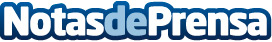 En 2022, el 82% del tráfico web provendrá de la transmisión y descarga de vídeosEl análisis del  Centro de Estudios de ReputationUP, en tendencias del tráfico para el 2022, identifica que el 82% de todo el tráfico web, vendrá de la visualización y la descarga (difusión) de vídeosDatos de contacto:Sara Campos964800007Nota de prensa publicada en: https://www.notasdeprensa.es/en-2022-el-82-del-trafico-web-provendra-de-la Categorias: Marketing Software http://www.notasdeprensa.es